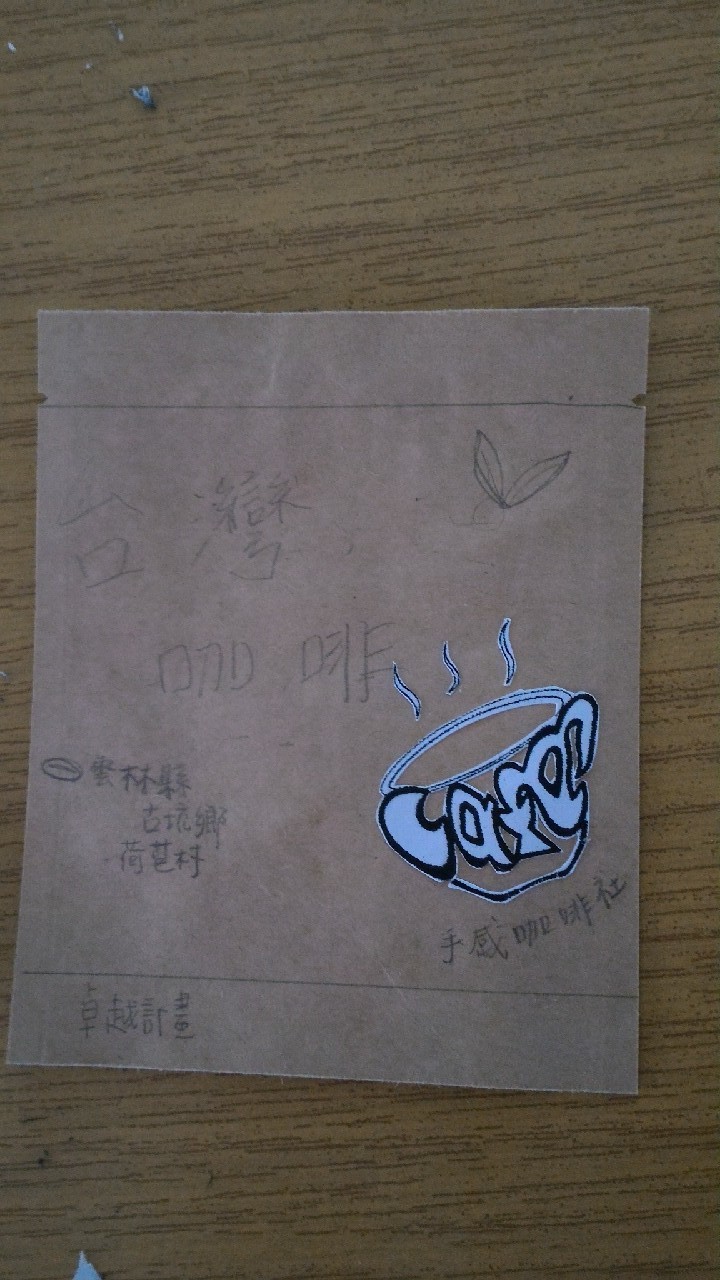 設計理念，並決定使用之空白牛皮外袋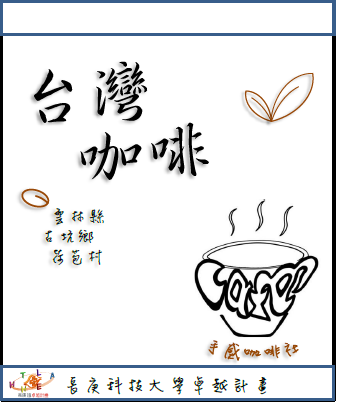 設計之版本，(長庚卓越計畫之LOGO會改為別色)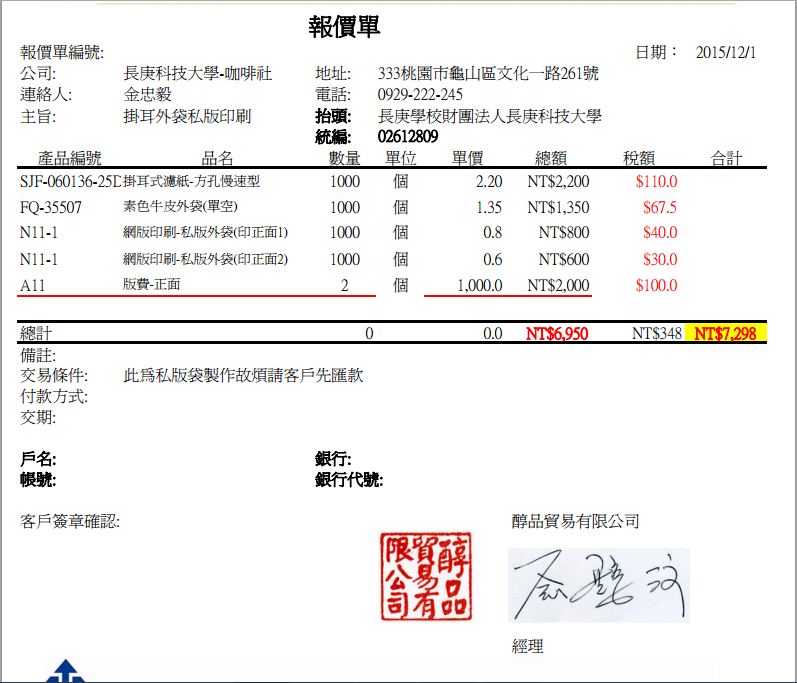 廠商估價最後結果